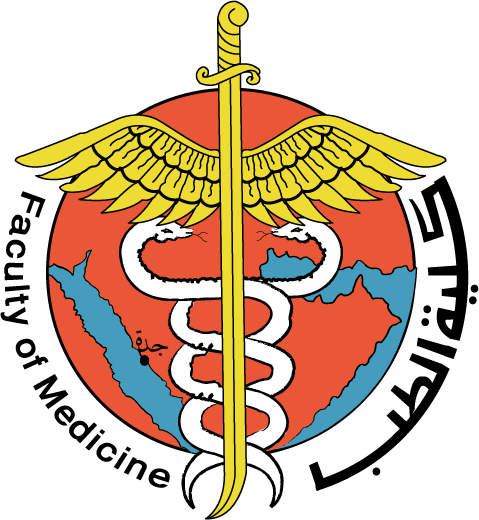 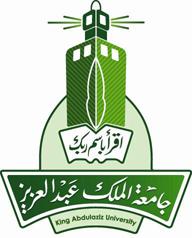 طلب تدريب خارج جامعة الملك عبد العزيز +